نموذج السيرة الذاتية لعضو هيئة التدريسد/  مزنة عبدالله البهلال.التخصص/ أدب ونقد.أولا : البيانات الشخصية:ثانياً:   المؤهلات العلمية:ثالثاً:   الدرجات  العلمية:رابعاً: المهام الإدارية التي كُلف بها العضو      :خامساً: اللجان التي شارك فيها العضو :  سادساً: المشاركات التي شارك فيها العضو في خدمة الجامعة و المجتمع:سابعاً: الأنشطة العلمية:الإنتاج العلمي (المنشور/المقبول للنشر)  :المقررات الدراسية التي قام العضو بتدريسها  :الإشراف على رسائل الماجستير والدكتوراه:‌العضوية في الجمعيات العلمية :الدورات التدريبية :المؤتمرات والندوات وورش العمل:الانجازات والأنشطة العلمية الأخرى :المملكة العربية السعوديةوزارة التعليـــــــــــــــــم جامعة المجمعـــــــــــــةكليــــــة التربية بالزلفيقسم اللغة العربية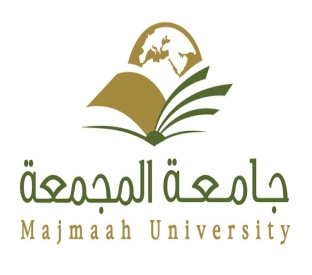 اسم عضو هيئة التدريسمزنة عبدالله البهلال.القسم :اللغة العربيةرقم السجل المدني1005694359اسم الكليةكلية التربية بالزلفي.تاريخ الميلادالجوالـالحالة الاجتماعيةمتزوجة.هاتف العمل4043992البريد الالكترونيMa.albahlal@mu.edu.saالمؤهلتاريخ الحصول عليهالتخصصالجامعة والكليةالبكالوريوس1419هـلغة عربيةجامعة الإمام محمد بن سعود الإسلامية.الماجستير1431هـأدب عربيجامعة الإمام محمد بن سعود الإسلامية.الدكتوراه1439هـأدب ونقدجامعة الملك سعود.الدرجة العلميةتاريخ الحصول عليهالجهةأستاذ مساعد9/ 2/ 1440هـجامعة المجمعة.أستاذ مشاركاستاذ-محاضرمعيدم.المهام الإداريةفترة التكليف121وكيلة كلية التربية لأقسام الطالبات بالزلفي12ـ 2ـ 1440هـ223رئيسة قسم اللغة العربية بكلية التربية بالزلفي.1422هـ4رئيسة قسم اللغة العربية بكلية التربية بالزلفي1430هـم. اسم اللجنة مهام اللجنة فترة عمل اللجنة 1عضو اللجنة التأديبية تطبيق اللوائح التأديبية الصادرة من وكالة شؤون الطالبات بالجامعة.1422هـ 2رئيسة اللجنة التأديبية تطبيق اللوائح التأديبية الصادرة من وكالة شؤون الطالبات بالجامعة.                       1430ضهـ3عضو لجنة سير القسم متابعة سير اختبارات القسم. 1431هـ4عضو لجنة السير على مستوى الكلية متابعة سير اختبارات الكلية. 1439هـ5عضو لجنة التوجيه والإرشادتوجيه النصح والمشورة للطلبة فيما يخص المسيرة الأكاديمية ودراسة المشاكل المتعلقة بها ومعالجتها1431هـ6عضو لجنة تطوير القسم.اقتراح مشاريع تطويرية للقسم بالتشاور مع أعضائه1432هـ7عضو لجنة الجودة .تعريف منسوبي القسم بالممارسات الجيدة لمعايير الهيئة الوطنية للتقويم والاعتماد، مع توفير الأدلة والوثائق الخاصة بالمعايير1431هـ8عضو لجنة البحث العلميتمثيل القسم في لجان البحث العلمي على مستوى الكلية1439هـ9عضو لجنة الإرشاد الأكاديمي.متابعة الأداء الأكاديمي لجميع الطلبة بشكل مستمر عن طريق منسقي المقررات الدراسية ورؤساء الأقسام1439هـ10عضو لجنة خدمة المجتمع .إعداد دورات تدريبية للقطاعات الحكومية؛ لتنمية قدراتهم المهنية واللغوية، وتزويدهم بكل ما يستجد في مجال اللغة العربية وغير ذلك.1439هـ11عضو لجنة الخطط الدراسية  .دراسة وتقويم الخطط الدراسية للبرامج المعتمدة في القسم.1440هـ12عضو لجنة الإرشاد الأكاديمي والحقوق الطلابية ودعم الطالب تحديد الاحتياجات المستقبلية للطلاب والطالبات في ظل رؤية الكلية، وتطلعاتها المستقبلية ، وتوجيه النصح والمشورة للطلبة فيما يخص المسيرة الأكاديمية ودراسة المشاكل المتعلقة بها ومعالجتها.1440هـ13عضو لجنة الشؤون العلمية والبحث العلمي النظر في جميع  الطلبات المقدمة من أعضاء هيئة التي تتطلب الرفع إلى المجلس العلمي ما عدا التعيينات1440هـ    14عضو لجنة التدريب والتطوير .بناء خطة للبرامج التدريبية طبقاً لاحتياجات منسوبي القسم، وتنظيم وتنسيق الدورات وورش العمل  لأعضاء هيئة التدريس1440هـ.15عضو لجنة ضمان الجودة والاعتماد والأكاديمي.تعريف مستوى القسم بالممارسات الجيدة لمعايير  الهيئة الوطنية للاعتماد.1440ـ 1442هـ16عضو لجنة الخطط الدراسية.دراسة وتقويم الخطط الدراسية للبرامج المعتمدة في القسم1440 ـ 1442هـ17عضو لجنة الاحتياج .تحديد احتياجات القسم من أعضاء التدريس ومن في حكمهم.1440ـ 1442هـ18رئيسة لجنة الأعذار .النظر في الأعذار المقدمة لدخول الاختبار الفصلي والنهائي.1440ـ 1442هـ19رئيسة لجنة المخالفات الطلابيةالنظر في المخالفات الطلابية .1441ـ 1442هـ20عضو لجنة المقابلات الشخصية بالكلية.عقد المقابلات الشخصية للمتقدمين للتعين في الكلية1441هـماسم المشاركةنوع المشاركةالفترة11الإشراف والمشاركة في فعاليات الموسم الاجتماعي .القاء كلمة.1421/1422هـ.2الإشراف والمشاركة في فعاليات الموسم الاجتماعيالقاء كلمة1430هـ /1431هـ .4رئيسة اللجنة النسائية لبرنامج المدن الصحية .رئاسة اللجنة5/ 6/ 1441هـ5عضو اللجنة الرئيسية لبرنامج المدن الصحية.عضوية اللجنة5/ 6/ 1441هـم.اسم المقرررقم المقررالمرحلة1أدب جاهلي112عربالمستوى الأول.2الأدب في عصري صدر الإسلام والأموي.122 عربالمستوى الثاني3الأدب العباسي.212عربالمستوى الثالث.4أدب 1151عربالمستوى الأول.5أدب 2152عربالمستوى الثاني678910م.عنوان الرسالةالمرحلة1ـ2ـم.اسم الجمعيةمقر الجمعيةنوع العضوية12م.اسم الدورةمكان الانعقادتاريخ الانعقاد1عمليات الجودة وتحسين مخرجات العمل .جامعة المجمعة/ كلية التربية بالزلفي7ـ 9/ 4/ 1432هـمفاهيم ومصطلحات في الجودة الشاملة والاعتماد الأكاديمي.جامعة المجمعة/ كلية التربية بالزلفي22ـ 23/ 1/ 1432هـ2اتجاهات التطوير المهني الحديثةجامعة المجمعة/ كلية التربية بالزلفي4ـ 5/ 6/ 1432هـ3فن التحريري الإداري.جامعة المجمعة/ كلية التربية بالزلفي29ـ 30/4/ 1432هـ4تقنية النانو في التعليم العالي .جامعة المجمعة/ كلية التربية بالزلفي25/ 4/ 1432هـ 5صناعة الطفل المبدع .جامعة المجمعة/ كلية التربية بالزلفي.11ـ 12/3/ 1432هـ6الاختبارات وبنوك الأسئلة.جامعة المجمعة/ كلية التربية بالزلفي.06/ 3/ 1440هـ7تدريب المتدربين (tot).جامعة المجمعة/ كلية التربية بالزلفي.26/07/1440هـ8يوم الجودة العالمي .جامعة المجمعة/ كلية التربية بالزلفي.16/ 3/ 1441هـ9الساعات المعتمدة.جامعة المجمعة/ كلية التربية بالزلفي.18/ 3/  1432هـ10عمليات الجودة وتحسين مخرجات العمل.جامعة المجمعة/ كلية التربية بالزلفي.07/ 4/  1432هـ11دور البحث العلمي في خدمة المجتمع .جامعة المجمعة/ كلية التربية بالزلفي.29/ 6/ 1440هـ12تطبيقات الحساسات الطبية في مقاومة إنتشار جائحة كورونا.الجمعية السعودية للحساسات الطبية.17/ 9/ 1441هـ13إنشاء وتفعيل أساليب التقييم الإلكتروني للمقررات التعليمية .لجنة مسؤولي التعليم عن بعد بجامعات ومؤسسات التعليم العالي بدول مجلس التعاون لدول الخليج العربي.5/ 7/ 1441هـ14مسؤوليتنا في أزمة كوروناجامعة المجمعة/ عمادة خدمة المجتمع.3ـ 4/ 9/ 1441هـم.اسم المؤتمرات او الندوات او ورش العملمكان الانعقادتاريخ الانعقاد1ورشة عمل بعنوان: كيفية تخطي عقبات الدراسة.جامعة المجمعة/ كلية التربية بالزلفي.22/ 1/ 1440هـ2إدارة النزاع في بيئة العملمعهد الإدارة / مركز إعداد وتطوير القيادات الإدارية15ـ 17/ 2/ 1441هـ3القيادة التحويليةمعهد الإدارة / مركز إعداد وتطوير القيادات الإدارية21ـ 23/ 1441هـ4إدارة الوقتمعهد الإدارة / مركز إعداد وتطوير القيادات الإدارية2ـ 4/ 6/ 1441هـ